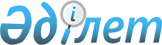 Қазақстан Республикасының "Қазақстан Республикасының кейбір заңнамалық актілеріне кәсіпкерлік, әлеуметтік кәсіпкерлік және міндетті әлеуметтік медициналық сақтандыру мәселелері бойынша өзгерістер мен толықтырулар енгізу туралы" және "Салық және бюджетке төленетін басқа да міндетті төлемдер туралы" Қазақстан Республикасының Кодексіне (Салық кодексі) және "Салық және бюджетке төленетін басқа да міндетті төлемдер туралы" Қазақстан Республикасының Кодексін (Салық кодексі) қолданысқа енгізу туралы" Қазақстан Республикасының Заңына өзгерістер мен толықтырулар енгізу туралы" 2021 жылғы 24 маусымдағы заңдарын іске асыру жөніндегі шаралар туралыҚазақстан Республикасы Премьер-Министрінің 2021 жылғы 8 қыркүйектегі № 144-ө өкімі.
      1. Қоса беріліп отырған Қазақстан Республикасының "Қазақстан Республикасының кейбір заңнамалық актілеріне кәсіпкерлік, әлеуметтік кәсіпкерлік және міндетті әлеуметтік медициналық сақтандыру мәселелері бойынша өзгерістер мен толықтырулар енгізу туралы" және "Салық және бюджетке төленетін басқа да міндетті төлемдер туралы" Қазақстан Республикасының Кодексіне (Салық кодексі) және "Салық және бюджетке төленетін басқа да міндетті төлемдер туралы" Қазақстан Республикасының Кодексін (Салық кодексі) қолданысқа енгізу туралы" Қазақстан Республикасының Заңына өзгерістер мен толықтырулар енгізу туралы" 2021 жылғы 24 маусымдағы заңдарын іске асыру мақсатында қабылдануы қажет құқықтық актілер тізбесі (бұдан әрі – тізбе) бекітілсін.
      2. Қазақстан Республикасының мемлекеттік органдары:
      1) тізбеге сәйкес құқықтық актілердің жобаларын әзірлесін және белгіленген тәртіппен Қазақстан Республикасының Үкіметіне бекітуге енгізсін;
      2) тізбеге сәйкес тиісті ведомстволық құқықтық актілерді қабылдасын және ай сайын, келесі айдың 10-күнінен кешіктірмей Қазақстан Республикасының Ұлттық экономика министрлігін қабылданған шаралар туралы хабардар етсін.
      3. Қазақстан Республикасының Ұлттық экономика министрлігі тоқсан қорытындысы бойынша ұсынылған ақпаратты жинақтасын және есепті тоқсаннан кейінгі айдың 20-күнінен кешіктірмей Қазақстан Республикасының Үкіметін қабылданған шаралар туралы хабардар етсін. Қазақстан Республикасының "Қазақстан Республикасының кейбір заңнамалық актілеріне кәсіпкерлік, әлеуметтік кәсіпкерлік және міндетті әлеуметтік медициналық сақтандыру мәселелері бойынша өзгерістер мен толықтырулар енгізу туралы" және "Салық және бюджетке төленетін басқа да міндетті төлемдер туралы" Қазақстан Республикасының Кодексіне (Салық кодексі) және "Салық және бюджетке төленетін басқа да міндетті төлемдер туралы" Қазақстан Республикасының Кодексін (Салық кодексі) қолданысқа енгізу туралы" Қазақстан Республикасының Заңына өзгерістер мен толықтырулар енгізу туралы" 2021 жылғы 24 маусымдағы заңдарын іске асыру мақсатында қабылдануы қажет құқықтық актілердің тізбесі
      Ескертпе: аббревиатуралардың толық жазылуы:
      ДСМ – Қазақстан Республикасының Денсаулық сақтау министрлігі;
      ҰЭМ – Қазақстан Республикасының Ұлттық экономика министрлігі;
      Қаржымині – Қазақстан Республикасының Қаржы министрлігі;
      СИМ – Қазақстан Республикасының Сауда және интеграция министрлігі;
      ҰБ – Қазақстан Республикасының Ұлттық Банкі.
					© 2012. Қазақстан Республикасы Әділет министрлігінің «Қазақстан Республикасының Заңнама және құқықтық ақпарат институты» ШЖҚ РМК
				
      Премьер-Министр

А. Мамин
Қазақстан Республикасы
Премьер-Министрінің
2021 жылғы 8 қыркүйектегі
№ 144-ө өкімімен
бекітілген
Р/с №

Құқықтық актінің атауы

Актінің нысаны

Орындауға жауапты мемлекеттік орган

Орындау мерзімі

Құқықтық актінің сапасына, уақтылы әзірленуі мен енгізілуіне жауапты адам

1

2

3

4

5

6

1.
"Міндетті әлеуметтік медициналық сақтандыру туралы" Қазақстан Республикасы Заңының 26-бабының 1-тармағында көрсетілген адамдардың санаттары бойынша және Еуразиялық экономикалық одаққа мүше мемлекеттерден Қазақстан Республикасының аумағында уақытша болатын және еңбекші көшіп-қонушылар болып табылатын шетелдіктер, сондай-ақ олардың отбасы мүшелері бойынша деректерді міндетті әлеуметтік медициналық сақтандырудың ақпараттық жүйесіне одан әрі беру үшін "Азаматтарға арналған үкімет" мемлекеттік корпорациясы" коммерциялық емес акционерлік қоғамына ұсынуға жауапты мемлекеттік органдардың тізбесін айқындау туралы
Қазақстан Республикасы Үкіметінің қаулысы
ДСМ
2021 жылғы қыркүйек
М.Е. Шоранов
2.
Мемлекеттік органдардың, ұлттық холдингтердің, ұлттық даму институттарының және өзге де ұйымдардың әлеуметтік кәсіпкерлікті дамыту бастамаларын қолдауды жүзеге асыру қағидаларын бекіту туралы
Қазақстан Республикасы Үкіметінің қаулысы
ҰЭМ
2021 жылғы қыркүйек
Т.М.Жақсылықов
3.
Әлеуметтік кәсіпкерлік субъектілерінің тізілімін жүргізу қағидаларын бекіту туралы
Қазақстан Республикасы Үкіметінің қаулысы
ҰЭМ
2021 жылғы қыркүйек
Т.М.Жақсылықов
4.
Арнаулы комиссияны қалыптастыру тәртібін және ол туралы ережені бекіту туралы
Қазақстан Республикасы Үкіметінің қаулысы
ҰЭМ
2021жылғы қыркүйек
Т.М.Жаксылыков
5.
Ең төменгі бағалар деңгейі қолданылатын жекелеген тауарлар түрінің тізбесін бекіту туралы
Қазақстан Республикасы Үкіметінің қаулысы
СИМ
2021 жылғы қазан
Ж.С.Кушукова
6.
"Қазақстан Республикасы Қаржы министрлігінің кейбір мәселелері туралы" Қазақстан Республикасы Үкіметінің 2008 жылғы 24 сәуірдегі № 387 қаулысына өзгерістер мен толықтырулар енгізу туралы
Қазақстан Республикасы Үкіметінің қаулысы
Қаржымині
2021 жылғы қыркүйек
М.Е.Сұлтанғазиев
7.
"Қазақстан Республикасы Ұлттық экономика министрлігінің мәселелері туралы" Қазақстан Республикасы Үкіметінің 2014 жылғы 24 қыркүйектегі № 1011 қаулысына толықтырулар енгізу туралы
Қазақстан Республикасы Үкіметінің қаулысы
ҰЭМ
2021 жылғы қыркүйек
Т.М.Жақсылықов
8.
"Кәсіпкерлік субъектілері жұмыскерлерінің жылдық орташа санын және жылдық орташа табысын есептеу қағидаларын бекіту туралы" Қазақстан Республикасы Үкіметінің 2015 жылғы 30 желтоқсандағы № 1128 қаулысына өзгерістер мен толықтырулар енгізу туралы
Қазақстан Республикасы Үкіметінің қаулысы
Қаржымині
2021 жылғы қыркүйек
М.Е.Сұлтанғазиев
9.
"Қазақстан Республикасы Денсаулық сақтау және Ұлттық экономика министрліктерінің кейбір мәселелері туралы" Қазақстан Республикасы Үкіметінің 2017 жылғы 17 ақпандағы № 71 қаулысына өзгерістер мен толықтырулар енгізу туралы
Қазақстан Республикасы Үкіметінің қаулысы
ДСМ
2021 жылғы қыркүйек
М.Е.Шоранов
10.
"Бөлшек салықтың арнаулы салық режимін қолдану мақсаттары үшін қызмет түрлерін айқындау туралы" Қазақстан Республикасы Үкіметінің 2021 жылғы 2 ақпандағы № 30 қаулысына өзгерістер мен толықтырулар енгізу
Қазақстан Республикасы Үкіметінің қаулысы
ҰЭМ
2022 жылғы қазан
А.К.Амрин
11.
Еуразиялық экономикалық одаққа мүше мемлекеттердің аумағынан Қазақстан Республикасының аумағына импортталатын жекелеген тауарлар түріне ең төменгі бағалар деңгейін қолдану қағидаларын бекіту туралы
Қазақстан Республикасы Сауда және интеграция министрінің бұйрығы
СИМ
2021 жылғы қазан
Ж.С.Кушукова
12.
Арнаулы салық режимдерін қолдану кезінде салық міндеттемелерін және әлеуметтік төлемдер бойынша міндеттемелерді орындау мақсаттары үшін арнайы мобильдік қосымшаны пайдалану қағидаларын бекіту туралы
Қазақстан Республикасы Қаржы министрінің бұйрығы
Қаржымині
2021 жылғы қазан
М.Е.Сұлтанғазиев
13.
Екінші деңгейдегі уәкілетті банктердің, банк операцияларының жекелеген түрлерін жүзеге асыратын ұйымдардың, электрондық алаң операторларының арнайы мобильді қосымшаға операциялар бойынша мәліметтерді беру мақсаттары үшін салық органдарымен өзара іс-қимыл жасасу қағидаларын бекіту туралы
Қазақстан Республикасы Қаржы министрінің бұйрығы
Қаржымині ҰБ (келісу бойынша)
2021 жылғы қазан
М.Е.Сұлтанғазиев Б.Ш.Шолпанқұлов
14.
Әлеуметтік кәсіпкерлік субъектілері тізілімін бекіту туралы
Қазақстан Республикасы Ұлттық экономика министрінің бұйрығы
ҰЭМ
2022 жылғы қаңтар
Т.М.Жақсылықов
15.
Қазақстан Республикасы Денсаулық сақтау министрінің кейбір бұйрықтарына өзгерістер мен толықтырулар енгізу туралы
Қазақстан Республикасы Денсаулық сақтау министрінің бұйрығы
ДСМ
2021 жылғы қыркүйек
М.Е.Шоранов
16.
"Мемлекеттік мүлікті мүліктік жалдауға (жалға алуға) беру қағидаларын бекіту туралы" Қазақстан Республикасы Ұлттық экономика министрінің 2015 жылғы 17 наурыздағы № 212 бұйрығына өзгерістер енгізу туралы
Қазақстан Республикасы Ұлттық экономика министрінің бұйрығы
ҰЭМ
2021 жылғы қыркүйек
А.А.Шайымова
17.
Патент немесе оңайлатылған декларация негізінде арнаулы салық режимін қолданатын дара кәсіпкерлер үшін салықтық есепке алу саясатының нысанын бекіту туралы" Қазақстан Республикасы Қаржы министрінің 2018 жылғы 1 ақпандағы № 97 бұйрығына өзгерістер мен толықтырулар енгізу туралы
Қазақстан Республикасы Қаржы министрінің бұйрығы
Қаржымині
2021 жылғы қазан
М.Е. Сұлтанғазиев